МУНИЦИПАЛЬНОЕ ОБЩЕОБРАЗОВАТЕЛЬНОЕ АВТОНОМНОЕ УЧРЕЖДЕНИЕ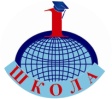 СРЕДНЯЯ  ОБЩЕОБРАЗОВАТЕЛЬНАЯ  ШКОЛА № 1____________________________________________________________________Амурская область, город Зея, улица Ленина, дом 161; телефон 2-46-64; Е-mail: shkola1zeya@rambler.ruРАБОЧАЯ ПРОГРАММАлитература9АБ классыУчитель: Шумакова Вероника Георгиевна1 квалификационная категорияг.Зея, 2019Пояснительная записка.Обоснование выбора  программы.Настоящая программа составлена на основе Примерной программы основного общего образования по литературе (ФГОС ООО) и  авторской программы по литературе В .Я. Коровиной и др. (М.: Просвещение, 2015) к учебнику В.Я. Коровиной и др. (М.: Просвещение, 2015) и  соответствует федеральному государственному образовательному стандарту основного общего образования. Программа соответствует содержанию учебников к учебнику «Литература. 9 класс» в 2-х частях, В. П. Полухиной, В.Я. Коровиной и др. (М.: Просвещение, 2015). Учебники включены в действующий Федеральный перечень учебников.1.2 Количество учебных часов.Учебный план МОАУ СОШ № 1 на изучение литературы  в 9  классе отводит 3 учебных часа  в неделю в течение всего     года обучения, всего 102  урока. 1.3 Описание учебно-методического комплекта.Учебник: Литература.   9 кл.:   Учебник для   общеобразовательных учреждений.   В 2-х ч./Авт.-сост. и др. - В.Я. Коровина.- М.: Просвещение, 2015.Методическое пособие для учителя:  Егорова Н.В.  Поурочные разработки по литературе в 9 классе  М. «ВАКО». 2015г. ФГОСДополнительно:Коровина В.Я., Журавлев В.П., Коровин В.И.  Фонохрестоматия к учебнику «Литература. 9 класс» М. Просвещение. 2015г.II. Планируемые результаты2.1. Планируемый уровень подготовки обучающихся  (планируемые результаты обучения) на конец учебного года в соответствии с требованиями, установленными федеральными государственными образовательными стандартами, образовательной программой учреждения.Метапредметные:- Регулятивные УУД:Ученик научится:- Планированию пути достижения цели.- Установлению целевых приоритетов.- Оценивать уровень владения тем или иным учебным действием (отвечать на вопрос «что я не знаю и не умею?»).Ученик получит возможность научиться:- Учитывать условия выполнения учебной задачи.- Выделять альтернативные способы достижения цели.- Осуществлять итоговый контроль деятельности («что сделано») и пооперационный контроль («как выполнена каждая операция, входящая в состав учебного действия»).Коммуникативные универсальные учебные действияУченик научится:- Устанавливать и вырабатывать разные точки зрения.- Аргументировать свою точку зрения.- Задавать вопросы.- Осуществлять контроль.- Составлять план текста.Ученик получит возможность научиться:- Продуктивно разрешать конфликты на основе учёта интересов и позиций всех участников, поиска и оценки альтернативных способов разрешения конфликтов; договариваться и приходить к общему решению в совместной деятельности.- Брать на себя инициативу в организации совместного действия (деловое лидерство).Познавательные универсальные учебные действияУченик научится:- пользоваться знаками, символами, таблицами, схемами, приведенными в учебной литературе; строить сообщение в устной форме;- находить в материалах учебника ответ на заданный вопрос;- ориентироваться на возможное разнообразие способов решения учебной задачи;- анализировать изучаемые объекты с выделением существенных и несущественных признаков;- анализировать объекты с выделением существенных и несущественных признаков (в коллективной организации деятельности);- осуществлять синтез как составление целого из частей;- проводить сравнение, классификацию изученных объектов по самостоятельно выделенным основаниям (критериям) при указании количества групп;- устанавливать причинно-следственные связи в изучаемом круге явлений;- проводить аналогии между изучаемым материалом и собственным опытом.Ученик получит возможность научиться:- выделять информацию из сообщений разных видов в соответствии с учебной задачей;- осуществлять запись (фиксацию) указанной учителем информации об изучаемом языковом факте;- проводить сравнение и классификацию изученных объектов по самостоятельно выделенным основаниям (критериям) при указании и без указания количества групп;- обобщать (выводить общее для целого ряда единичных объектов).- Коммуникативные УУД:Ученик научится:- организовывать учебное сотрудничество и совместную деятельность с учителем и сверстниками; работать индивидуально и в группе: находить общее решение и разрешать конфликты на основе согласования позиций и учёта интересов; формулировать, аргументировать и отстаивать своё мнение;- использовать речевые средства в соответствии с задачей коммуникации для выражения своих чувств, мыслей и потребностей; планирования и регуляции своей деятельности; владение устной и письменной речью, монологической контекстной речью.- учитывать разные мнения и стремиться к координации различных позиций в сотрудничестве;- формулировать собственное мнение и позицию, аргументировать и координировать её с позициями партнёров в сотрудничестве при выработке общего решения в совместной деятельности;- устанавливать и сравнивать разные точки зрения, прежде чем принимать решения и делать выбор;- аргументировать свою точку зрения, спорить и отстаивать свою позицию не враждебным для оппонентов образом;- задавать вопросы, необходимые для организации собственной деятельности и сотрудничества с партнёром;Ученик получит возможность научиться:- осуществлять взаимный контроль и оказывать в сотрудничестве необходимую взаимопомощь;- адекватно использовать речевые средства для решения различных коммуникативных задач; владеть устной и письменной речью; строить монологическое контекстное высказывание;- организовывать и планировать учебное сотрудничество с учителем и сверстниками, определять цели и функции участников, способы взаимодействия; планировать общие способы работы;- осуществлять контроль, коррекцию, оценку действий партнёра, уметь убеждать.     - формирование навыков смыслового чтения  и работы с текстом:Ученик научится:•	ориентироваться в содержании текста и понимать его целостный смысл:  предвосхищать содержание предметного плана текста по заголовку и с опорой на предыдущий опыт; находить в тексте требуемую информацию (пробегать текст глазами, устанавливать, являются ли они тождественными или синонимическими,•	решать учебно-познавательные и учебно-практические задачи, требующие полного и критического понимания текста: определять назначение разных видов текстов; понимать душевное состояние персонажей текста, сопереживать им; ставить перед собой цель чтения, направляя внимание на полезную в данный момент информацию;•	откликаться на содержание текста: связывать информацию, обнаруженную в тексте, со знаниями из других источников;•	откликаться на форму текста: оценивать не только содержание текста, но и его форму, а в целом — мастерство его исполнения;•	на основе имеющихся знаний, жизненного опыта подвергать сомнению достоверность имеющейся информации•	структурировать текст, составить оглавление; использовать в тексте таблицы, изображения;•	интерпретировать текст: обнаруживать в тексте доводы в подтверждение выдвинутых тезисов•	откликаться на содержание текста: связывать информацию, обнаруженную в тексте, со знаниями из других источников;•	откликаться на форму текста: оценивать не только содержание текста, но и его форму, а в целом — мастерство его исполнения;•	на основе имеющихся знаний, жизненного опыта подвергать сомнению достоверность имеющейся информацииУченик получит возможность научиться:•	анализировать изменения своего эмоционального состояния в процессе чтения, получения и переработки полученной информации и её осмысления.- формирование ИКТ-компетентностей обучающихся:Ученик научится:‒	Использовать результаты проведенных фиксаций изображения и звука в ходе презентации коллективного проекта.‒	Вставлять готовые цифровые фотографии в систему слайдов.‒	Вводить текст с элементами десятипальцевого метода печати;‒	Обще ученическим навыкам работы с текстом (подготовка докладов, рефератов);‒	Выбирать сканируемый объект, его параметры и характеристики;‒	Вставлять диаграммы, блок-схемы, рисунки в текстовый   документ в соответствии с его смыслом и содержанием.‒	Использовать систему глобального позиционирования длявычисления расстояния между объектами, использоватьполученные результаты в качестве учебного эксперимента.Ученик научится:‒	Использовать аудио- и видео- материалы в своих выступлениях для большой аудитории;‒	Избирательно относиться к выбору текстового форума для общения в сети, выбирать форум в соответствии со своими учебными интересами и предпочтениями, корректно строить запросы и тексты сообщений в форуме;‒	Использовать возможности электронной почты для дистанционного обучения – получать задания, дополнительную информацию по предмету;‒	Избирательно относиться к выбору блога, выбирать тематический блог в соответствии со своими учебными интересами и предпочтениями, корректно строить запросы и тексты сообщений в форуме;‒	Использовать технологии дистанционного обучения  - получение задания по электронной почте. Организация своей деятельности по поиску информации, структурирование полученной информации, своевременная передача информации в виде сообщений;‒	Формировать собственное информационное пространство, активно и корректно взаимодействовать со всеми участниками образовательного прочеса с помощью электронной почты.‒	Искать информацию на тематических сайтах: пользоваться картой сайта для поиска необходимой информации;‒	Составлять библиографический список книг по определенной теме с помощью нескольких электронных каталогов;‒	Самостоятельно составлять небольшие базы данных, используя разную информацию; использовать базы данных в учебной деятельности;‒	Создавать системы папок для тематической информации различных видов, заполнять их в процессе учебной деятельности.Ученик получит возможность научиться:‒	Вводить текст с элементами десятипальцевого метода печати на русской и латинской клавиатуре, работать с текстом (подготовка докладов, рефератов).‒	Активно взаимодействовать в форумах, социальных образовательных сетях: корректно строить запросы, тексты сообщения, комментарии;‒	Быть участником группы или сообщества в Интернете;‒	Взаимодействовать с участниками образовательного процесса с помощью Интернет.- формирование основ проектной и исследовательской деятельности:‒	определять область своих познавательных интересов;‒	искать необходимую информацию в открытом информационном пространстве с использованием Интернета, цифровых образовательных ресурсов, работать с каталогами библиотек;‒	находить практическое применение имеющимся предметным знаниям в ходе выполнения учебного исследования или проекта;‒	формулировать цель и задачи учебного исследования или проекта;‒	определять продукт учебного проекта и результаты учебного исследования;‒	предполагать возможное практическое применение результатов учебного исследования и продукта учебного проекта.‒	Обучающиеся  получат возможность научиться:‒	самостоятельно задумывать, планировать и выполнять учебное исследование, учебный проект;‒	использовать некоторые приёмы художественного познания мира: целостное отображение мира, образность, художественный вымысел, органическое единство общего особенного (типичного) и единичного, оригинальность;‒	целенаправленно и осознанно развивать свои коммуникативные способности, осваивать новые языковые средства;‒	осознавать свою ответственность за достоверность полученных знаний, за качество выполненного проекта.Предметные результаты обучения:Ученик научится: систематизировать изученные и самостоятельно прочитанные произведения (ведение читательского дневника, краткие рецензии на прочитанное); выразительно читать наизусть не менее 12 поэтических произведений писателей XVIII в. – первой половины XIX в. (ранее не изученных), включенных в конкретную рабочую программу;  выявлять тематику и проблематику произведения, раскрывать его идейный смысл с использованием различных приемов анализа и интерпретации художественного текста;  характеризовать героя художественного произведения, его внешность и внутренние качества, поступки и их мотивы, отношения с другими персонажами, роль персонажа в системе образов, в сюжете и развитии конфликта произведения, указывать важнейшие средства создания образа героя, сопоставлять персонажей одного произведения и разных произведений по сходству или контрасту; характеризовать образ лирического героя, выявляя его черты, характерные для творчества конкретного поэта;  объяснять особенности сюжета, композиции, конфликта, системы персонажей, элементов текста, предметной изобразительности, роль пейзажа и интерьера, художественной детали, средств художественной выразительности; комментировать авторский выбор слова; особенности авторского стиля;  определять род и жанр литературного произведения, его жанровые признаки на основе анализа важнейших особенностей его содержания и формы;  оперировать историко-литературными категориями (древнерусская словесность, европейская литература Средневековья, эпохи Возрождения, европейская литература эпохи Просвещения, классицизм, сентиментализм, романтизм, реализм); рассматривать конкретное произведение в рамках единого историко-литературного процесса; определять и учитывать при анализе произведения его принадлежность к определенному литературному направлению;  включать в рассуждение о произведении отзывы критиков и читателей-современников, творческий диалог художников;  владеть теоретико-литературными понятиями и использовать их как инструмент для оформления своих критических, аналитических, интерпретационных высказываний;  уметь критически оценивать прочитанное, осознавать художественную картину жизни, отраженную в литературном произведении;  выявлять в художественном произведении и различать позиции героев, повествователей, воспринимать литературное произведение как художественное высказывание автора, выявлять авторскую позицию и способы ее выражения, учитывая художественные особенности произведения и воплощенные в нем реалии (осмысливать авторскую позицию в ее целостном выражении и в конкретных формах донесения ее до читателя: авторские отступления, ремарки, герои-резонеры, авторский курсив); характеризовать авторский пафос; уметь давать собственную интерпретацию произведению с учетом авторской позиции и неоднозначности художественных смыслов;  сравнивать произведения и их фрагменты, сопоставлять образы персонажей, литературные явления и факты, сюжеты разных литературных произведений, темы и проблемы, жанры, стили, приемы, микроэлементы текста (с выявлением общего и различного, аргументацией выводов);  соотносить интерпретации произведений художественной литературы в других видах искусства с литературным первоисточником и давать им обоснованную оценку;  владеть различными видами комментария к художественному тексту (историко-литературный, лексический, историко-культурный, историкобытовой); а также собирать материал и делать сообщения о жизни и творчестве писателя;  формулировать тезисы на основе собственного и чужого текста; использовать различные приемы моделирования и систематизации учебного материала в процессе обучения (составление разного типа планов; таблиц, схем); писать аннотацию к прочитанной книге;  выполнять коллективные и индивидуальные проекты и исследования; уметь ставить проблему, собирать и обрабатывать (анализировать и систематизировать) информацию, необходимую для написания учебной, исследовательской работы и (или) создания проекта на заданную или самостоятельно определенную тему; использовать в процессе анализа произведений необходимую литературоведческую литературу, ссылаясь на источники; писать сочинения на литературную тему (с опорой на одно произведение или несколько произведений одного писателя, произведения разных писателей), сочинение-рассуждение на свободную (морально-этическую, философскую) тему с привлечением литературного материала (объемом сочинений не менее 250 слов); писать рецензии; редактировать собственные и чужие текстыУченик получит возможность научиться:- рассказывать о самостоятельно прочитанной былине, обосновывая свой выбор;- сочинять былину и/или придумывать сюжетные линии;- сравнивая произведения героического эпоса разных народов (былину и сагу, былину и сказание), определять черты национального характера;- выбирать произведения устного народного творчества разных народов для самостоятельного чтения, руководствуясь конкретными целевыми установками;- устанавливать связи между фольклорными произведениями разных народов на уровне тематики, проблематики, образов (по принципу сходства и различия).- выбирать путь анализа произведения, адекватный жанрово-родовой природе художественного текста;- сопоставлять «чужие» тексты интерпретирующего характера, аргументировано оценивать их;- оценивать интерпретацию художественного текста, созданную средствами других искусств;- вести самостоятельную проектно-исследовательскую деятельность и оформлять её результаты в разных форматах (работа исследовательского характера, реферат, проект).Личностные универсальные учебные действияУченик научится:- Понимать литературу как одну из национально-культурных ценностей русского народа.- Уважительно относиться к родной литературе, испытывать гордость за неё.- Оценивать свои и чужие поступки.- Проявлять внимание, удивление, желание больше узнать.Ученик получит возможность научиться:- Понимать определяющую роль родной литературы в развитии интеллектуальных, творческих способностей и моральных качеств личности.- Анализировать и характеризовать эмоциональные состояния и чувства окружающих, строить свои взаимоотношения с их учетом.III. Содержание программы.IV. Тематическое планированиеV. Календарно-тематический планСОГЛАСОВАНОЗаместитель директора по УМР ____________ Л.В. ПостныхУТВЕРЖДЕНАприказом МОАУ СОШ  № 1 от _____________  № ______Введение (1 ч.)Введение. Литература и её роль в духовной жизни человека.Раздел 1. Из древнерусской литературы (3 ч. + 1 ч.)Художественные особенности древнерусской литературы. «Слово о полку Игореве» как величайший памятник Древней Руси. Центральные образы и основная идея «Слова…». Сочинение по теме «Центральные образы «Слова…» (выбор).Раздел 2. Из русской литературы XVIII века (9 ч. + 1 ч.)Классицизм в русском и мировом искусстве. М.В. Ломоносов: жизнь и творчество (обзор). Художественные особенности оды «Вечернее размышление…». М.В. Ломоносов «Ода на день восшествия…»: лейтмотивы. Г.Р. Державин: жизнь и творчество (обзор). «Властителям и судьям»: особенности тематики и стиля. Г.Р. Державин «Памятник»: тема поэта и поэзии. Квинт Гораций Флакк: слово о поэте. «К Мельпомене». Понятие о сентиментализме. Н.М. Карамзин: слово о писателе. «Бедная Лиза»: сюжет и герои. Н.М. Карамзин «Бедная Лиза»: идея и проблематика произведения. Н.М. Карамзин: «Осень» и другие произведения писателя. Сочинение по теме «Чем современна литература XVIII века?»Раздел 3. Из русской литературы XIX века (48 ч. + 6 ч.)Русские поэты первой половины XIX века. В.А. Жуковский – поэт-романтик. Стихотворение «Море» - романтические образы. В.А. Жуковский «Невыразимое» - тема поэта и поэзии. В.А. Жуковский «Светлана»: черты баллады. В.А. Жуковский «Светлана»: образ главной героини. А.С. Грибоедов: жизнь и творчество писателя (обзор). Комедия «Горе от ума»: творческая история создания. А.С. Грибоедов «Горе от ума»: проблематика и конфликт. Фамусовская Москва. А.С. Грибоедов «Горе от ума»: образ Чацкого. А.С. Грибоедов «Горе от ума»: язык произведения. А.С. Грибоедов «Горе от ума» в зеркале русской критики. Сочинение по теме «Образы героев в комедии А.С. Грибоедова «Горе от ума» (выбор). А.С. Пушкин: жизнь и творчество. Лицейская лирика. А.С. Пушкин: тема свободы. А.С. Пушкин: любовь как гармония душ. А.С. Пушкин: тема поэта и поэзии. А.С. Пушкин: две Болдинские осени в творчестве поэта. А.С. Пушкин «Памятник»: самооценка в творчестве поэта. Эссе по теме «Мотивы лирики А.С. Пушкина». А.С. Пушкин «Моцарт и Сальери»: два типа мировосприятия. А.С. Пушкин «Евгений Онегин» как новаторское произведение. А.С. Пушкин «Евгений Онегин»: главные образы. А.С. Пушкин «Евгений Онегин»: взаимоотношения главных героев. А.С. Пушкин «Евгений Онегин»: образ автора. А.С. Пушкин «Евгений Онегин» как энциклопедия русской жизни. А.С. Пушкин «Евгений Онегин» в зеркале критики. Эссе по теме «Мотивы поступков и взаимоотношений героев романа А.С. Пушкина «Евгений Онегин» (выбор). М.Ю. Лермонтов: хронология жизни и творчества. Многообразие тем, жанров, мотивов лирики поэта (с повторением ранее изученного). Образ поэта-пророка в лирике М.Ю. Лермонтова. Тема любви в лирике М.Ю. Лермонтова. Тема родины в лирике М.Ю. Лермонтова. Сочинение по теме «В чём трагизм одиночества в лирике М.Ю. Лермонтова?» (выбор). М.Ю. Лермонтов «Герой нашего времени»: общая характеристика романа. М.Ю. Лермонтов «Герой нашего времени» (главы «Бэла», «Максим Максимыч»): загадки образа Печорина. М.Ю. Лермонтов «Герой нашего времени» (главы «Тамань», «Княжна Мери»). «Журнал Печорина» как средство самораскрытия его характера. М.Ю. Лермонтов «Герой нашего времени» (глава «Фаталист»): философско-композиционное значение повести. М.Ю. Лермонтов «Герой нашего времени»: дружба и любовь в жизни Печорина. М.Ю. Лермонтов «Герой нашего времени»: оценка критиков. Сочинение по теме «В чём противоречивость характера Печорина?» (выбор). Н.В. Гоголь: жизнь и творчество (обзор). «Мёртвые души»: история создания. Система образов в поэме Н.В. Гоголя: мёртвые и живые души. Чичиков – новый герой эпохи или антигерой? Н.В. Гоголь «Мёртвые души»: поэма о величии России. Поэма «Мёртвые души» в зеркале русской критики. Сочинение по теме «Мёртвые и живые души поэмы Н.В. Гоголя». Ф.М. Достоевский: слово о писателе. Ф.М. Достоевский «Белые ночи»: тип «петербургского мечтателя». Роль истории Настеньки в романе Ф.М. Достоевского «Белые ночи». А.П. Чехов: слово о писателе. А.П. Чехов «Тоска»: тема одиночества. А.П. Чехов «Смерть чиновника»: эволюция образа «маленького человека».Раздел 4. Из русской литературы XIX века (1 ч.)Богатство и разнообразие жанров и направлений русской литературы XX века.Раздел 5. Из русской прозы XX века (8 ч. + 2 ч.)Разнообразие видов и жанров прозаических произведений XX века, ведущие прозаики России. И.А. Бунин: слово о писателе. Рассказ «Тёмные аллеи»: лиризм повествования. М.А. Булгаков: слово о писателе. Повесть «Собачье сердце»: история создания. М.А. Булгаков «Собачье сердце»: система образов произведения. М.А. Булгаков «Собачье сердце»: проблематика и приём гротеска в повести. М.А. Шолохов: слово о писателе. Рассказ «Судьба человека»: смысл названия. Судьбы родины и человека в произведении М.А. Шолохова. А.И. Солженицын: слово о писателе. А.И. Солженицын рассказ «Матрёнин двор»: трагизм судьбы героини. Эссе по теме «Нравственная проблематика в произведениях писателей XX века». Отзыв или рецензия на самостоятельно прочитанное произведение литературы XX века.Раздел 6. Из русской поэзии XX века (обзор) (11 ч. + 1 ч.)Многообразие направлений жанров лирической поэзии. А.А. Блок: слово о поэте. Художественные особенности лирики А.А. Блока. Образ родины в поэзии А.А. Блока. С.А. Есенин: слово о поэте. Тема России в лирике С.А. Есенина. Своеобразие метафор и сравнений в лирике С.А. Есенина. В.В. Маяковский: слово о поэте. Новаторство лирики. М. И. Цветаева: судьба и творчество. Особенности поэтики. А.А. Ахматова: судьба и творчества. Стихотворения о любви, о поэте и поэзии. Н.А. Заболоцкий: слово о поэте. Стихотворения о человеке и природе. Б.Л. Пастернак: слово о поэте. Лирика о природе и любви. А.Т. Твардовский: слово о поэте. Лирика о родине и природе. Эссе по теме «Поэт XX века».Раздел 7. Песни и романсы на стихи поэтов XIX и XX веков(2 ч.)Песни и романсы на стихи поэтов XIX и XX веков (обзор).Раздел 8. Из зарубежной литературы (7 ч.)Античная лирика. Гораций: слово о поэте. «Я воздвиг памятник…». Данте Алигьери: слово о поэте. «Божественная комедия» (фрагменты): множественность смыслов поэмы. У. Шекспир: жизнь и творчество. Характеристика гуманизма эпохи Возрождения. У. Шекспир «Гамлет» (обзор): Гамлет как вечный образ мировой литературы. Философская глубина трагедии У. Шекспира «Гамлет». И.-В. Гёте: судьба и творчество. Характеристика особенностей эпохи Просвещения. И.-В. Гёте «Фауст» (обзор): сюжет, герои и проблематика трагедии.Итоги года (1 ч.).Итоги курса литературы в 9 классе.ВсегоРазвитие речиИтоговые проекты1Введение.1--2Раздел 1. Из древнерусской литературы.41-3Раздел 2. Из русской литературы XVIII века.101-4Раздел 3. Из русской литературы XIX века.54825Раздел 4. Из русской литературы XX века.1--6Раздел 5. Из русской прозы XX века (обзор).102-7Раздел 6. Из русской поэзии XX века (обзор).121-8Раздел 7. Песни и романсы на стихи поэтов XIX и XX веков.2--9Раздел 8. Из зарубежной литературы.7--10Итоги года.1-1Итого102133№ урокаДата планДата фактТема урокаСодержание образованияПланируемые результатыКонтроль1Введение. Литература и её роль в духовной жизни человека.Работа с понятием «литература как искусство слова»; смысловое чтение и анализ статьи в учебнике.Определять и характеризовать понятие, определять роль литературы в духовной жизни человека.Текущий (устный опрос)2Художественные особенности древнерусской литературы.Работа с понятиями «автор», «жанр», «герой», «идея», «древнерусская литература», смысловое чтение и анализ статьи в учебнике.Определять и характеризовать понятия, выявлять художественные особенности древнерусской литературы.Текущий (устный и письменный опрос)3«Слово о полку Игореве» как величайший памятник Древней Руси.Смысловое чтение и анализ текстов статьи в учебнике и произведения с привлечением литературоведческих понятий.Определять жанр «Слова…».Текущий (устный и письменный опрос)4Центральные образы и основная идея «Слова…».Смысловое чтение и анализ текста произведения с привлечением литературоведческих понятий.Анализировать текст «Слова…».Текущий (устный опрос)5Сочинение по теме «Центральные образы «Слова…» (выбор).Композиция сочинения.Создавать сочинение по заданной теме.Сочинение6Стартовая (входная) диагностическая работа.Входная работа7Классицизм в русском и мировом искусстве.Работа с понятием «классицизм»; смысловое чтение и анализ статьи в учебнике.Определять и характеризовать понятие.8М.В. Ломоносов: жизнь и творчество (обзор). Художественные особенности оды «Вечернее размышление…».Слово о поэте.Работа с понятием «ода».Смысловое чтение и анализ текста оды с привлечением литературоведческих понятий.Находить сведения о поэте, определять и характеризовать понятие, анализировать текст, используя литературоведческие термины.9М.В. Ломоносов «Ода на день восшествия…»: лейтмотивы.Работа с понятием «композиция».Смысловое чтение и анализ текста оды с привлечением литературоведческих понятий.Определять и характеризовать понятие.Анализировать текст, используя литературоведческие термины, видеть позицию автора и понимать её, определять тропы.10Г.Р. Державин: жизнь и творчество (обзор). «Властителям и судьям»: особенности тематики и стиля.Слово о поэте.Смысловое чтение и анализ текста произведения с привлечением литературоведческих понятий.Находить сведения о поэте, анализировать текст, используя литературоведческие термины.11Г.Р. Державин «Памятник»: тема поэта и поэзии. Квинт Гораций Флакк: слово о поэте. «К Мельпомене».Смысловое чтение и анализ текста произведения с привлечением литературоведческих понятий.Анализировать текст, используя литературоведческие термины.12Понятие о сентиментализме.Работа с понятием «сентиментализм»; смысловое чтение и анализ статьи в учебнике.Определять и характеризовать понятие.13Н.М. Карамзин: слово о писателе. «Бедная Лиза»: сюжет и герои.Слово о писателе, смысловое чтение и анализ текста произведения с привлечением литературоведческих понятий.Находить сведения о писателе, анализировать текст, используя литературоведческие термины.14Н.М. Карамзин «Бедная Лиза»: идея и проблематика произведения.Смысловое чтение и анализ текста произведения с привлечением литературоведческих понятий.Анализировать текст, используя литературоведческие термины.15Н.М. Карамзин: «Осень» и другие произведения писателя.Смысловое чтение и анализ текста произведения с привлечением литературоведческих понятий.Анализировать текст, используя литературоведческие термины.16Сочинение по теме «Чем современна литература XVIII века?»Композиция сочинения.Создавать сочинение по теме.Сочинение17Русские поэты первой половины XIX века.Работа с понятием «романтизм»; смысловое чтение и анализ статьи в учебнике.Определять и характеризовать понятие.Смысловому чтению фрагмента статьи учебника.18В.А. Жуковский – поэт-романтик. Стихотворение «Море» - романтические образы.Слово о поэте.Работа с понятиями «элегия», «композиция», «автор», «лирический герой».Смысловое чтение и анализ текста произведения по плану с привлечением литературоведческих понятий.Находить сведения о поэте, определять и характеризовать понятия, анализировать текст, используя литературоведческие термины.19В.А. Жуковский «Невыразимое» - тема поэта и поэзии.Смысловое чтение и анализ текста произведения по плану с привлечением литературоведческих понятий.Анализировать текст, используя литературоведческие термины.20В.А. Жуковский «Светлана»: черты баллады.Работа с понятиями «баллада», «фольклоризм литературы» (развитие представлений).Смысловое чтение и анализ текста произведения с привлечением литературоведческих понятий.Определять и характеризовать понятия.Анализировать текст, используя литературоведческие термины.21В.А. Жуковский «Светлана»: образ главной героини.Смысловое чтение и анализ образа героини по плану с привлечением литературоведческих понятий.Анализировать текст, используя литературоведческие термины.22А.С. Грибоедов: жизнь и творчество писателя (обзор). Комедия «Горе от ума»: творческая история создания.Смысловое чтение и анализ статьи в учебнике.Находить сведения о писателе, смысловому чтению статьи учебника.23А.С. Грибоедов «Горе от ума»: проблематика и конфликт. Фамусовская Москва.Работа с понятиями «комедия», «конфликт».Смысловое чтение и анализ текста произведения с привлечением литературоведческих понятий.Определять и характеризовать понятия.Анализировать текст, используя литературоведческие термины.24А.С. Грибоедов «Горе от ума»: образ Чацкого.Смысловое чтение и анализ текста произведения, образа героя по плану с привлечением литературоведческих понятий.Анализировать текст, используя литературоведческие термины.25А.С. Грибоедов «Горе от ума»: язык произведения.Смысловое чтение и анализ текста произведения с привлечением литературоведческих понятий.Анализировать текст, используя литературоведческие термины.26А.С. Грибоедов «Горе от ума» в зеркале русской критики.«Горе от ума» в зеркале русской критики.Изучать разные точки зрения критиков на произведение.27Сочинение по теме «Образы героев в комедии А.С. Грибоедова «Горе от ума» (выбор).Композиция сочинения.Писать сочинение по теме.Сочинение28А.С. Пушкин: жизнь и творчество. Лицейская лирика.Работа с понятием «элегия».Смысловое чтение и анализ текста статьи в учебнике.Определять и характеризовать понятие.Находить сведения о поэте, анализировать текст, используя литературоведческие термины.29А.С. Пушкин: тема свободы.Работа с понятием «лейтмотив».Смысловое чтение и анализ текстов произведений по плану с привлечением литературоведческих понятий.Определять и характеризовать понятие.Анализировать текст, используя литературоведческие термины.30А.С. Пушкин: любовь как гармония душ.Смысловое чтение и анализ текстов произведений по плану по плану с привлечением литературоведческих понятий.Анализировать текст, используя литературоведческие термины.31А.С. Пушкин: тема поэта и поэзии.Смысловое чтение и анализ текста произведения по плану с привлечением литературоведческих понятий.Анализировать текст, используя литературоведческие термины.32А.С. Пушкин: две Болдинские осени в творчестве поэта.Смысловое чтение и анализ текста произведения с привлечением литературоведческих понятий.Анализировать текст, используя литературоведческие термины.33А.С. Пушкин «Памятник»: самооценка в творчестве поэта.Смысловое чтение и анализ текста произведения по плану с привлечением литературоведческих понятий.Проект № 2.Анализировать текст, используя литературоведческие термины.34Эссе по теме «Мотивы лирики А.С. Пушкина».Композиция эссе.Создавать эссе.Эссе35А.С. Пушкин «Моцарт и Сальери»: два типа мировосприятия.Работа с понятием «трагедия» (развитие понятия).Смысловое чтение и анализ текста произведения с привлечением литературоведческих понятий.Определять и характеризовать понятие.Анализировать текст, используя литературоведческие термины.36А.С. Пушкин «Евгений Онегин» как новаторское произведение.Работа с понятиями «роман в стихах» (начальные представления), «реализм» (развитие понятия), «онегинская строфа».Смысловое чтение и анализ текста статьи в учебнике.Определять и характеризовать понятия. Анализировать текст, используя литературоведческие термины.37А.С. Пушкин «Евгений Онегин»: главные образы.Работа с понятием «литературный тип». Смысловое чтение и анализ текста произведения, образов героев по плану с привлечением литературоведческих понятий.Определять и характеризовать понятие. Анализировать текст, используя литературоведческие термины.38А.С. Пушкин «Евгений Онегин»: взаимоотношения главных героев.Смысловое чтение и анализ текста произведения с привлечением литературоведческих понятий.Анализировать текст, используя литературоведческие термины.39А.С. Пушкин «Евгений Онегин»: образ автора.Смысловое чтение и анализ текста произведения с привлечением литературоведческих понятий.Анализировать текст, используя литературоведческие термины.40А.С. Пушкин «Евгений Онегин» как энциклопедия русской жизни.Смысловое чтение и анализ текста статьи в учебнике.Анализировать текст, используя литературоведческие термины.41А.С. Пушкин «Евгений Онегин» в зеркале критики.«Евгений Онегин» в зеркале критики.Изучать разные точки зрения критиков на произведение.42Эссе по теме «Мотивы поступков и взаимоотношений героев романа А.С. Пушкина «Евгений Онегин» (выбор).Композиция эссе.Создавать эссе по теме.Эссе43М.Ю. Лермонтов: хронология жизни и творчества. Многообразие тем, жанров, мотивов лирики поэта (с повторением ранее изученного).Смысловое чтение и анализ текста статьи в учебнике.Находить сведения о поэте, анализировать текст, используя литературоведческие термины.44Образ поэта-пророка в лирике М.Ю. Лермонтова.Смысловое чтение и анализ текста произведения по плану с привлечением литературоведческих понятий.Анализировать текст, используя литературоведческие термины.45Тема любви в лирике М.Ю. Лермонтова.Смысловое чтение и анализ текста произведения по плану с привлечением литературоведческих понятий.Анализировать текст, используя литературоведческие термины.46Тема родины в лирике М.Ю. Лермонтова.Смысловое чтение и анализ текста произведения по плану с привлечением литературоведческих понятий.Анализировать текст, используя литературоведческие термины.47Сочинение по теме «В чём трагизм одиночества в лирике М.Ю. Лермонтова?» (выбор).Композиция сочинения.Создавать сочинение по теме.Сочинение48М.Ю. Лермонтов «Герой нашего времени»: общая характеристика романа.Смысловое чтение и анализ текста статьи в учебнике.Анализировать текст, используя литературоведческие термины.49М.Ю. Лермонтов «Герой нашего времени» (главы «Бэла», «Максим Максимыч»): загадки образа Печорина.Смысловое чтение и анализ текста произведения с привлечением литературоведческих понятий.Анализировать текст, используя литературоведческие термины.50М.Ю. Лермонтов «Герой нашего времени» (главы «Тамань», «Княжна Мери»).Смысловое чтение и анализ текста произведения с привлечением литературоведческих понятий.Анализировать текст, используя литературоведческие термины.51«Журнал Печорина» как средство самораскрытия его характера.Смысловое чтение и анализ текста произведения с привлечением литературоведческих понятий.Анализировать текст, используя литературоведческие термины.52М.Ю. Лермонтов «Герой нашего времени» (глава «Фаталист»): философско-композиционное значение повести.Смысловое чтение и анализ текста произведения с привлечением литературоведческих понятий.Анализировать текст, используя литературоведческие термины.53М.Ю. Лермонтов «Герой нашего времени»: дружба и любовь в жизни Печорина.Смысловое чтение и анализ текста произведения с привлечением литературоведческих понятий.Анализировать текст, используя литературоведческие термины.54М.Ю. Лермонтов «Герой нашего времени»: оценка критиков.«Герой нашего времени»: оценка критиков.Изучать точки зрения критиков на произведение.55Сочинение по теме «В чём противоречивость характера Печорина?» (выбор).Композиция сочинения.Создавать сочинение по теме.Сочинение56Н.В. Гоголь: жизнь и творчество (обзор). «Мёртвые души»: история создания.Смысловое чтение и анализ текста статьи в учебнике.Находить сведения о писателе.57Система образов в поэме Н.В. Гоголя: мёртвые и живые души.Работа с понятиями «комическое» и его виды. Смысловое чтение и анализ текста произведения, образов героев по плану с привлечением литературоведческих понятий.Определять и характеризовать понятия.Анализировать текст, используя литературоведческие термины.58Чичиков – новый герой эпохи или антигерой?Работа с понятиями «герой», «антигерой». Смысловое чтение и анализ текста произведения, образа героя по плану с привлечением литературоведческих понятий.Определять и характеризовать понятия.Анализировать текст, используя литературоведческие термины.59Н.В. Гоголь «Мёртвые души»: поэма о величии России.Смысловое чтение и анализ текста произведения с привлечением литературоведческих понятий.Анализировать текст, используя литературоведческие термины.60Поэма «Мёртвые души» в зеркале русской критики.Поэма «Мёртвые души» в зеркале русской критики.Изучать точки зрения критиков о произведении.61Сочинение по теме «Мёртвые и живые души поэмы Н.В. Гоголя».Композиция сочинения.Создавать сочинение по теме.Сочинение62Ф.М. Достоевский: слово о писателе.Слово о писателе.Комментировано читать.63Ф.М. Достоевский «Белые ночи»: тип «петербургского мечтателя».Работа с понятием «повесть» (развитие понятия).Смысловое чтение и анализ текста произведения с привлечением литературоведческих понятий.Определять и характеризовать понятие.Анализировать текст, используя литературоведческие термины.64Роль истории Настеньки в романе Ф.М. Достоевского «Белые ночи».Работа с понятием «психологизм литературы» (развитие представлений).Смысловое чтение и анализ текста произведения с привлечением литературоведческих понятий.Определять и характеризовать понятие.Анализировать текст, используя литературоведческие термины.65А.П. Чехов: слово о писателе.Слово о писателе.Комментировано читать.66А.П. Чехов «Тоска»: тема одиночества.Развитие представлений о жанровых особенностях рассказа.Смысловое чтение и анализ текста произведения с привлечением литературоведческих понятий.Определять жанровые особенности рассказа.Анализировать текст, используя литературоведческие термины.67А.П. Чехов «Смерть чиновника»: эволюция образа «маленького человека».Смысловое чтение и анализ текста произведения с привлечением литературоведческих понятий.Анализировать текст, используя литературоведческие термины.68Богатство и разнообразие жанров и направлений русской литературы XX века.Работа с понятиями темы.Смысловое чтение и анализ текста статьи в учебнике.Определять и характеризовать понятия.69Разнообразие видов и жанров прозаических произведений XX века, ведущие прозаики России.Работа с понятиями темы.Смысловое чтение и анализ текста статьи в учебнике.Определять и характеризовать понятия.Анализировать текст, используя литературоведческие термины.70И.А. Бунин: слово о писателе. Рассказ «Тёмные аллеи»: лиризм повествования.Работа с понятиями «психологизм литературы» (развитие представлений), роль художественной детали в характеристике героя.Слово о писателе. Смысловое чтение и анализ текста произведения с привлечением литературоведческих понятий.Определять и характеризовать понятия.Находить сведения о писателе, анализировать текст, используя литературоведческие термины.71М.А. Булгаков: слово о писателе. Повесть «Собачье сердце»: история создания.Слово о писателе. Смысловое чтение и анализ текста произведения с привлечением литературоведческих понятий.Находить сведения о писателе, анализировать текст, используя литературоведческие термины.72М.А. Булгаков «Собачье сердце»: система образов произведения.Работа с понятиями «художественная условность», «фантастика», «сатира» (развитие понятий).Смысловое чтение и анализ текста произведения с привлечением литературоведческих понятий.Определять и характеризовать понятия.Анализировать текст, используя литературоведческие термины.73М.А. Булгаков «Собачье сердце»: проблематика и приём гротеска в повести.Работа с понятиями «гипербола», «гротеск» (развитие представлений).Смысловое чтение и анализ текста произведения с привлечением литературоведческих понятий.Определять и характеризовать понятия.Анализировать текст, используя литературоведческие термины.74М.А. Шолохов: слово о писателе. Рассказ «Судьба человека»: смысл названия.Слово о писателе.Работа с понятием «реализм».Смысловое чтение и анализ текста произведения с привлечением литературоведческих понятий.Определять и характеризовать понятие.Находить сведения о писателе, анализировать текст, используя литературоведческие термины.75Судьбы родины и человека в произведении М.А. Шолохова.Работа с понятиями «реализм», «реалистическая типизация» (углубление понятия). Смысловое чтение и анализ текста произведения с привлечением литературоведческих понятий.Определять и характеризовать понятия.Анализировать текст, используя литературоведческие термины.76А.И. Солженицын: слово о писателе.Слово о писателе.Комментировано читать.77А.И. Солженицын рассказ «Матрёнин двор»: трагизм судьбы героини.Работа с понятием «притча» (углубление понятия). Смысловое чтение и анализ текста произведения с привлечением литературоведческих понятий.Определять и характеризовать понятие.Анализировать текст, используя литературоведческие термины.78Эссе по теме «Нравственная проблематика в произведениях писателей XX века».Композиция эссе.Создавать эссе по теме.Эссе79Отзыв или рецензия на самостоятельно прочитанное произведение литературы XX века.Композиция отзыва/рецензии.Создавать отзыв/рецензию по теме.Отзыв или рецензия80Многообразие направлений жанров лирической поэзии.Работа с понятиями «силлабо-тоническая» и «тоническая системы стихосложения», направления и жанры поэзии XX века.Смысловое чтение и анализ текста статьи в учебнике.Определять и характеризовать понятия.Анализировать текст статьи в учебнике.81А.А. Блок: слово о поэте. Художественные особенности лирики А.А. Блока.Слово о поэте. Смысловое чтение и анализ текстов произведений по плану с привлечением литературоведческих понятий.Находить сведения о поэте, анализировать тексты, используя литературоведческие термины.82Образ родины в поэзии А.А. Блока.Смысловое чтение и анализ текстов произведений по плану с привлечением литературоведческих понятий.Анализировать текст, используя литературоведческие термины.83С.А. Есенин: слово о поэте. Тема России в лирике С.А. Есенина.Слово о поэте. Смысловое чтение и анализ текстов произведений по плану с привлечением литературоведческих понятий.Находить сведения о поэте, анализировать тексты, используя литературоведческие термины.84Своеобразие метафор и сравнений в лирике С.А. Есенина.Смысловое чтение и анализ текстов произведений по плану с привлечением литературоведческих понятий.Анализировать тексты, используя литературоведческие термины.85В.В. Маяковский: слово о поэте. Новаторство лирики.Слово о поэте. Смысловое чтение и анализ текстов произведений по плану с привлечением литературоведческих понятий.Находить сведения о поэте, анализировать тексты, используя литературоведческие термины.86М. И. Цветаева: судьба и творчество. Особенности поэтики.Слово о поэте. Смысловое чтение и анализ текстов произведений по плану с привлечением литературоведческих понятий.Находить сведения о поэте, анализировать тексты, используя литературоведческие термины.87А.А. Ахматова: судьба и творчества. Стихотворения о любви, о поэте и поэзии.Слово о поэте. Смысловое чтение и анализ текстов произведений по плану с привлечением литературоведческих понятий.Находить сведения о поэте, анализировать тексты, используя литературоведческие термины.88Н.А. Заболоцкий: слово о поэте. Стихотворения о человеке и природе.Слово о поэте. Смысловое чтение и анализ текстов произведений по плану с привлечением литературоведческих понятий.Находить сведения о поэте, анализировать тексты, используя литературоведческие термины.89Б.Л. Пастернак: слово о поэте. Лирика о природе и любви.Слово о поэте. Смысловое чтение и анализ текстов произведений по плану с привлечением литературоведческих понятий.Находить сведения о поэте, анализировать тексты, используя литературоведческие термины.90А.Т. Твардовский: слово о поэте. Лирика о родине и природе.Слово о поэте. Смысловое чтение и анализ текстов произведений по плану с привлечением литературоведческих понятий.Находить сведения о поэте, анализировать тексты, используя литературоведческие термины.91Эссе по теме «Поэт XX века».Композиция эссе.Создавать эссе по теме.Эссе92Песни и романсы на стихи поэтов XIX и XX веков (обзор).Работа с понятиями темы.Смысловое чтение и анализ текста статьи в учебнике.Определять и характеризовать понятия.Изучить своеобразие песен и романсов на стихи поэтов XIX и XX веков на (примере творчества 1-2 поэтов).93Античная лирика. Гораций: слово о поэте. «Я воздвиг памятник…».Работа с понятием «античная лирика».Слово о поэте. Смысловое чтение и анализ текста произведения с привлечением литературоведческих понятий.Определять и характеризовать понятие.Анализировать текст, используя литературоведческие термины.94Данте Алигьери: слово о поэте. «Божественная комедия» (фрагменты): множественность смыслов поэмы.Слово о поэте. Смысловое чтение и анализ текста произведения с привлечением литературоведческих понятий.Анализировать текст, используя литературоведческие термины.95Итоговая контрольная работа.Контрольная работа96У. Шекспир: жизнь и творчество. Характеристика гуманизма эпохи Возрождения.Слово о поэте. Смысловое чтение и анализ текста произведения с привлечением литературоведческих понятий.Находить сведения о поэте, выявлять черты гуманизма эпохи Возрождения.97У. Шекспир «Гамлет» (обзор): Гамлет как вечный образ мировой литературы.Смысловое чтение и анализ текста произведения с привлечением литературоведческих понятий.Анализировать текст, используя литературоведческие термины.98Философская глубина трагедии У. Шекспира «Гамлет».Работа с понятием «трагедия как драматический жанр» (углубление понятия).Смысловое чтение и анализ текста произведения с привлечением литературоведческих понятий.Определять и характеризовать понятие.Анализировать текст, используя литературоведческие термины.99И.-В. Гёте: судьба и творчество. Характеристика особенностей эпохи Просвещения.Слово о поэте. Смысловое чтение и анализ текста произведения с привлечением литературоведческих понятий.Находить сведения о поэте, выявлять особенности эпохи Просвещения.100И.-В. Гёте «Фауст» (обзор): сюжет, герои и проблематика трагедии.Работа с понятием «драматическая поэма» (углубление понятия). Смысловое чтение и анализ текста произведения с привлечением литературоведческих понятий.Определять и характеризовать понятие.Анализировать текст, используя литературоведческие термины.101Итоги курса литературы в 9 классе.Итоги курса литературы в 9 классе.Подводить итоги, представлять проект.102Резервный урок